.Intro: 16 countsLock Step R/LScissors R/LReverse Lock Step R/LScissors R/LVine R and 1 basic, Vine L and 1 basic, turn ¼ L on last stepZig-Zag, 2 fwd. and 2 backZig-Zag, 2 Back, and 2 fwd.**The music pause during the last scissor, before the vine on the 5th wall for about 16 counts, then starts up to finish the song, starting with the vines. Just stop and wait for him to start singing again. It's easier that way. But you can do what you like!No tags, so enjoy!Contact: mygeo@adamswells.com634-5789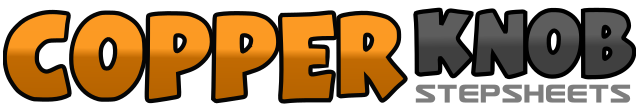 .......Count:64Wall:4Level:Beginner.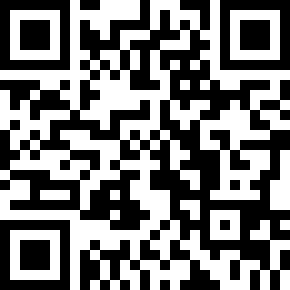 Choreographer:Georgie Mygrant (USA) - March 2021Georgie Mygrant (USA) - March 2021Georgie Mygrant (USA) - March 2021Georgie Mygrant (USA) - March 2021Georgie Mygrant (USA) - March 2021.Music:634-5789 - Trace Adkins634-5789 - Trace Adkins634-5789 - Trace Adkins634-5789 - Trace Adkins634-5789 - Trace Adkins........1-4Step Rf fwd. diagonally, step Lf behind R, step Rf fwd. diagonally, touch Lf behind R5-8Step Lf fwd. diagonally, step Rf behind L, step Lf fwd. diagonally, touch Rf behind L1-4Step R to side, (1) step L to R, (2) cross Rf over L and hold (3-4)5-8Step L to side, step R to L, cross Lf over R and hold1-4Step Rf back diagonally, Step L in front of Rf, Step Rf diagonally, touch L in front of Rf5-8Step Lf back diagonally, step Rf in front of Lf, step Lf diagonally, touch Rf in front of L1-4Step R to side, (1) step L to R, (2) cross Rf over L and hold (3-4)5-8Step L to side, step R to L, cross Lf over R and hold1-8Step Rf to side, step Lf behind R, step R, touch L to R,--Step Lf to side, touch Rf to L, step R, touch Lf to R.—1-8Step Lf to side, step Rf behind L, step L, touch R to L, Step R, touch L to Rf, step L, touch Lf to R, turning ¼ L1-8Step R fwd. diagonally, tap with Lf, step Lf diagonally touch R to L, Step R back diagonally, touch with L, step L diagonally, touch R to L.1-8Step Rf back diagonally, touch L to R, step Lf back diagonally, touch Rf to L, Step Rf fwd. diagonally, touch Lf to R, step L fwd. diagonally, touch Rf to L.